В октябре 2019 года учащиеся МБОУ СОШ№13 в рамках Всероссийского проекта « Культурный марафон школьника»  посетили Краснодарский краевой театр кукол и посмотрели кукольное представление «Золотой цыпленок». Приключенческий мюзикл для детей, учит добру и злу. Спектакль очень понравился нашим детям, спасибо за положительные эмоции!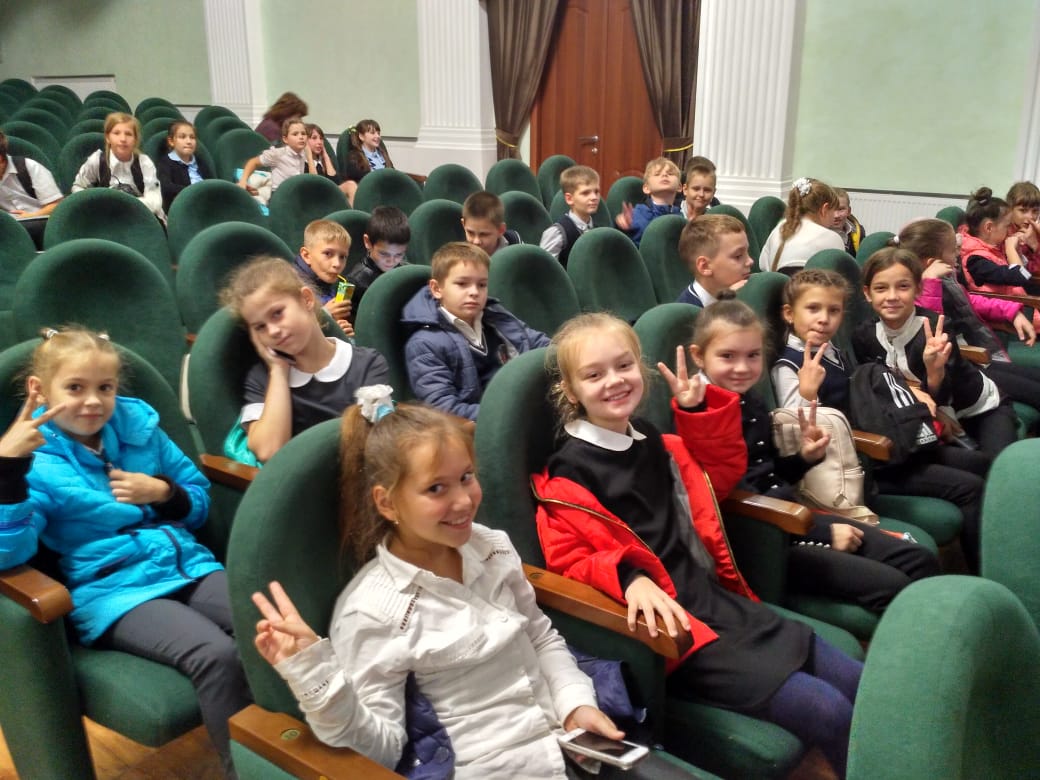 